Leeds Teaching Hospitals NHS Trust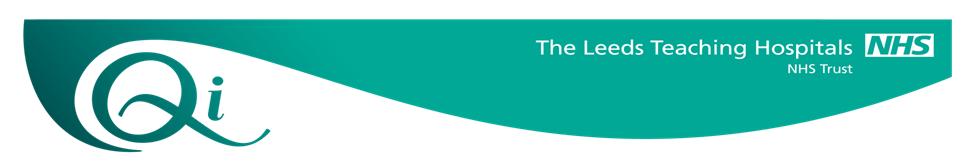 Clinical Leadership FellowJob DescriptionAims of the postThe successful fellow will play an integral part of developing and leading the implementation of the Leeds Teaching Hospitals Allied Health Professionals Strategy and workforce planning, in collaboration with senior AHP and corporate leaders across the Trust.There is opportunity to lead specific project(s) with the following aims:Supporting the adoption and implementation of the AHP workforce strategy: for the collective AHP workforce to develop and grow, deliver outstanding patient care and have professional pride and celebration of what they do. Workforce mapping: To lead a workforce mapping and measuring of capacity and demand for AHP professions (in one or more of the professional areas) and explore the potential for assigning a Lead AHP for LTHT, aligning with recommendations from NHS Improvement.Objectives:To work with senior AHP leaders and the Chief Nurse/AHP to implement and embed the LTHT AHP strategy across all 14 AHP professional groups in the Trust.To complete a Postgraduate Certificate fulfilling the Future Leaders Programme for academic study, incorporating a leadership module.To lead, encourage and develop local networks and regional links between all AHP professional groups, facilitating development of career progression pathways and peer support.Utilise NICE guidance, workforce metrics and other local and national frameworks to identify a designated area of focus for workforce mapping at LTHT to align with national priorities such as the NHS people plan. Using this to make evidenced workforce recommendations for Heads of Professions across relevant AHP professions.To work with the Chief Nurse/AHP to help implement, develop and run a new awards process to mirror the Nursing and midwifery ‘Daisy Awards’ for other professions in the Trust, the successful fellow will have the opportunity to input their own ideas and use initiative to engage staff and patients by promoting the awards.To develop links with the Trust Corporate Medical Directorate team. This will provide opportunities to develop a network of leadership support and enable personal development through reflective observation.To fully engage with the Future Leaders Programme and collaborate with other FLP fellows to meet personal learning needs and develop own leadership qualities.With support undertake a project to assess and improve the wellbeing of AHP professional groups through the covid-19 pandemic and recovery period, with the opportunity to use their own vision and input to identifying areas for improvement.To form close links with the Patient Partner programme at LTHT utilising the patient perspective to support initiatives and project work with patient involvement in all aspects of LTHT improvement work. This is in-line with national priorities of patients being involved in the planning of their care. Further Information:Leeds Teaching Hospitals aligns its AHP priorities and strategy against national standards and frameworks such as the NHS people plan, NICE guidelines, AHPs into action, NHS England and NHS improvement to help drive forward safe and patient centred care.Leaders at Leeds Teaching Hospitals are expected to and encouraged to continually develop using resources such as the NHS Leadership Academy Healthcare Leadership model as a baseline and use the NHS and local people plan to aid recruitment, retention and staff well-being.The first Trust wide AHP Strategy has recently been produced. The successful candidate will have the opportunity to work with Allied Health Profession Leads to embed this strategy and ensure a clear strategy for the future in line with the National AHP Standards. The document will be discussed and finalised alongside the Trust Corporate Medical Directorate team. Patient Partners are part of LTHT’s method of supporting patient involvement in the planning of their care. The Trust has recruited 8 members of the public as Patients Partners, to work with the Quality Improvement team to provide the patient perspective. The fellow will work with these Patient Partners to ensure they feel supported in their role. This will include recruitment and training of the Patient Partners in QI methodology, supporting them to attend meetings, supporting the ward staff to engage with the Patient Partners and embedding this patient involvement across the Trust.The DAISY Award is an internationally recognised award system, where patients and staff can nominate a Nurse or Midwife for exceptional care. Since its successful implementation at LTHT the chief Nurse would now like to extend this to other Health Care professionals. The successful candidate will have the opportunity to help the team promote and develop the awards alongside the Chief Nurse/AHP.   Post Duties and Description	The CLF will be expected to:Develop a comprehensive understanding of the Leeds Teaching Hospitals structure, strategic approach and leadership framework. Form relationships with senior leaders across the LTHT AHP professional groupsCollaboratively critically evaluate current services to establish a baseline to measure improvement and set ambitions to align with the LTHT AHP strategy ambitionExplore and facilitate networking across different AHP groupsDevelop relationships with senior and corporate leaders to help facilitate peer support across AHP professionalsParticipate in, and chair, meetings to facilitate change and develop links between professions.Use data and Trust priorities to embed a fair culture for progression of AHPsEnsure that patient safety and experience is central to any improvement work, and can be demonstrated by the end of any project.Provide regular updates on the progress of any projects undertaken.Develop professional relationships with key system partners (e.g. Y&H Improvement, Leeds Community Healthcare, Leeds Health and Care Academy and NHS Improvement).Formally relate activity to the NHS Leadership Academy’s Healthcare Leadership Model, and the published standards of the Faculty of Medical Leadership and Management (FMLM).Background to LTHT Fellows:LTHT has a strong reputation for delivering outstanding leadership having hosted over 30 Fellows. Previous achievements as a team have included the development of a junior doctor body/forum, and Fellows taking key roles in the West Yorkshire Association of Acute Trusts COVID-19 response. Leadership Fellows recently worked on nationally recognised patient safety projects and, through the Patient Partners initiative, have enabled patient involvement in all aspects of their care. LTHT Leadership Fellow alumni have developed their careers and progressed into senior roles, such as Chief Registrar, Clinical Service Management and project leads. LTHT fellows continue to contribute to patient safety work which has won National awards for reducing morbidity and mortality. As a group in a large organisation, the fellows are supported to lead together, grow as leaders, and become critical friends to each other from across professional boundaries.Quote from previous LTHT Leadership Fellow: “Being a leadership fellow at Leeds Teaching Hospitals was an absolute privilege. They really invest in you, teaching you the skills needed to become a future leader. The executive team's open-door policy meant I was able to observe different leadership styles and see how change is created in England's largest sole provider of NHS England commissioned care. I learned to lead with a variety of health professionals, created critical friends and was given the opportunity to develop skills in leadership, quality improvement and develop interests of my own. I couldn't recommend a better organisation to learn leadership and teamwork in action.”General Duties and Description:In addition to the above description, Leadership Fellows in LTHT have a degree of flexibility in working on projects aligned with their personal interests and skills.Work in a well-supported team of Leadership Fellows and benefit from peer learning opportunities to develop individual and group leadership skills to a high levelAs a team you will plan and host the Junior Doctor Awards, a celebration of the excellence within our junior doctors and support corporate events such as World Patient safety day.As a member of the Corporate Medical Directorate opportunities include working with senior clinical and non-clinical leaders, to understand how the managerial structure in a large Teaching Hospital Trust and benefit from the peer-support of past and present Leadership Fellows, the Chief Registrar and the Junior Doctor Body.Meet weekly with a named Educational Supervisor, and monthly with a named Leadership Supervisor to set and review progress towards personal goals. Produce a report of the year’s activities, outcomes and development.  This may include reflections on responses in assessment tools, such as 360 feedback, and insights into personal development, gained from mentoring, supervision and coaching. Optional participation in the Lean for Leaders programme.Organise and participate fully in peer learning within LTHT, with local and regional Leadership Fellows and with Improvement Academy FellowsFormally relate activity to the NHS Leadership Academy Healthcare Leadership Model and the published standards of the Faculty of Medical Leadership and Management (FMLM)Complete the Future Leaders Programme curriculum.The Fellow will also be expected to undertake a fully funded academic component, such as a Postgraduate Certificate with a leadership or medical education component.The Leeds Way valuesThe post holder will work with colleagues to ensure the delivery of high-quality patient care by exemplifying and helping to embed the Leeds Way values throughout the Trust.Our values are part of what make us different from other trusts, so we see this as a strength, as well as a responsibility. They have been developed by our staff and set out what they see as important to how we work.  Our five values are:Patient-centredCollaborativeFairAccountableEmpoweredAll our actions and endeavours will be guided and evaluated through these values.CONDITIONS OF SERVICEThis post is covered by the Hospital Medical and Dental Staff (England and Wales) Terms and Conditions of Service or Agenda for Change. The post holder is required to be fully registered with the appropriate professional body.Standards of Conduct and BehaviourYou are required to work to the standards set out by the appropriate professional body.Your general conduct at work should comply with the standards set out in the Trust’s document on Appraisal, in particular the section on Core Behaviours.Leave ArrangementsAll leave should be applied for in accordance with the Trust’s Leave Policy, normally giving six weeks’ notice of any leave, other than in exceptional circumstances.TrainingDuring the course of your employment, you agree to undergo whatever training the Trust deems necessary.  This may include, but is not limited to, induction training, professional development and safe working practices.  Funding of such training will be in accordance with the Trust’s Staff Development Policy.Health & SafetyThe Trust has a responsibility to provide a safe working environment for all staff.  As an employee/supervisor/manager you are responsible for your own safety and that of others.  This will require you to comply with the Trust arrangements for Health & Safety and Risk Management.  As a supervisor/manager, you will be responsible for ensuring your teamwork in a safe manner and are competent to do so.Equality & DiversityThe post holder must comply with all policies and procedures designed to ensure equality of employment and that services are delivered in ways that meet the individual needs of patients and their families.  No person whether they are staff, patient or visitor should receive less favourable treatment because of their gender, ethnic origin, age, disability, sexual orientation, religion etc.The Trust's Equality and Diversity Policy ensures that barriers to employment for disadvantaged groups are identified and removed, and that no person is treated less favourably on the grounds of their race, ethnic group, religion, impairment, age, gender, sexual orientation or mental health status. Reasonable adjustments will be made for disabled applicants and post holders where required.Smoking PolicyThe Leeds Teaching Hospitals NHS Trust recognises the serious hazards to health caused by smoking and has adopted a strict no smoking policy.  Under the terms of our No Smoking Policy, staff, visitors and patients will not be permitted to smoke at any time or in any part of Trust property, whether inside or outside the hospital buildings.  Rehabilitation of Offenders Act & DBS DisclosureThis position involves access to patients during the normal course of duties and is therefore subject to the Rehabilitation of Offenders Act (Exceptions Order) 1975.  As such you must reveal any information which you may have concerning convictions which would otherwise be considered as ‘spent’.  An offer of appointment to this post would be subject to the express condition that the Leeds Teaching Hospitals Trust receives a satisfactory Disclosure and Barring Service (DBS, formerly CRB) Disclosure which will check the existence and the content of any criminal record received.  The Trust has the right to withdraw an offer or employment if not satisfied of a candidate's suitability for this position by reason of criminal record or antecedents, especially in cases where no declaration of criminal proceedings has been made on a candidate’s application form or DBS Form.  The Trust reserves the right to determine this issue at its sole discretion.  If you are successful in being short listed for this position you will be asked to complete a criminal disclosure form to be handed to a representative at interview.  Furthermore, if appointed to this post you will be asked to complete a 'DBS Disclosure Application Form' which will be submitted to the DBS.Leeds Teaching Hospitals NHS Trust has a Policy Statement on the Recruitment of Ex-offenders which is available on request.Infection ControlThe post holder must comply at all times with the Leeds Teaching Hospitals NHS Trust Infection Control policies, in particular by practicing Universal Infection Control Precautions. Hand hygiene must be performed before and after contact with patients and their environment.Patient and Public InvolvementThe Trust has a statutory duty to involve patients and public in evaluating and planning services.  All staff have a responsibility to listen to the views of patients and to contribute to service improvements based on patient feedback.Respect for Patient ConfidentialityThe post holder should respect patient confidentiality at all times and not divulge patient information unless sanctioned by the requirements of the role.LEEDS TEACHING HOSPITALS NHS TRUST PERSON SPECIFICATIONJob Title:Clinical Leadership Fellow; AHP strategy implementation and workforce collaboration and developmentDepartment:Trust Corporate Medical CSUResponsible to:Dr Ali Cracknell/Janice Martin and Penny DuttonAccountable to:Dr Phil Wood, Chief Medical OfficerDuration:1 year out of programme opportunity/1 year secondment; There is no clinical component to this role.Base:St James’s Hospital, although some duties may be undertaken at Leeds General Infirmary.Length of post:1 yearContracted hours:37.5 - 40 hours per week, but this post could be offered on a less-than-fulltime basis or job share.Entry Criteria – Specialty Trainees, and Specialty and Associate Specialist (SAS) DoctorsEntry Criteria – Specialty Trainees, and Specialty and Associate Specialist (SAS) DoctorsEssential Criteria (at post start date)When evaluatedMedical Specialty Trainee: ST3+ or GPST2+Dental Specialty Trainee: StRPublic Health Registrars: ST3+Specialty and Associate Specialist (SAS) DoctorsFull GMC, GDC or UKPHR registration as applicable and current licenceHave a satisfactory ARCP outcome Have Head of School approval for a year Out of ProgrammeMust not have existing experience in a senior / significant leadership roleApplication Form / By the post start dateEntry Criteria – Other healthcare professionals*Entry Criteria – Other healthcare professionals*Essential CriteriaWhen evaluatedAfC Band 6 (or higher) NHS Healthcare Professional including: Nurses, Pharmacists, Biomedical Scientists / Healthcare Scientists, and Allied Health Professionals.Full registration and good standing with appropriate professional bodyHave agreement from their current employer to undertake a secondmentMust not have experience in a senior / significant leadership roleApplication Form / By the post start dateSelection CriteriaSelection CriteriaSelection CriteriaEssential CriteriaDesirable CriteriaWhen evaluatedKnowledge and achievementsKnowledge and achievementsKnowledge and achievementsKnowledge of audit tools and research methodologies.Demonstration of leadership development within your area.Evidence of leadership self-awareness.Knowledge of leadership competencies.Understanding leadership and local NHS structure.Application form / InterviewSkills and abilitiesSkills and abilitiesSkills and abilitiesAll applicants to have demonstrable skills in written and spoken English adequate to enable effective communication with patients and colleagues. Excellent communication skills, able to establish and maintain credibility with colleagues and persuade and influence where necessary.Good organisational skills, able to demonstrate flexibility, maintain a strategic perspective, analyse complex issues and identify potential solutions.Application form / InterviewResearchResearchResearchEvidence of active participation in audit, research or QI project. Involvement in an audit, research or improvement project delivery with visible resultsPeer reviewed presentations and publicationsApplication form / InterviewTeachingTeachingTeachingExperience of teaching in the workplace and or training environment.Successful completion of educational programmes in quality, safety, simulation or leadershipApplication form / InterviewPersonal AttributesPersonal AttributesPersonal AttributesExhibits the positive values in their behaviour; of being patient centred, fair, collaborative, accountable and empowering people (which are aligned to the Leeds Way).Cultural awareness with sound understanding of and positive approach to diversity.Professional Integrity.Demonstrates probity (displays honesty, integrity, aware of ethical dilemmas, respects confidentiality).Capacity to take responsibility for own actions.Demonstration of commitment to leadership as part of a future career.Application form / Interview / References